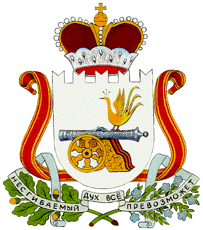 Совет депутатов Прудковского СЕЛЬСКОГО поселения Починковского района Смоленской областиР Е Ш Е Н И Еот 23 июня 2015года                                                                         № 22О  внесении  изменений  в решение Совета депутатов Прудковского сельского поселения Починковского района Смоленской области от 14.11.2008 года № 45          Руководствуясь  частью  5  статьи  51  Федерального  закона  от  06.10.2003  года  №  131-ФЗ  «Об  общих  принципах  организации  местного  самоуправления  в  Российской  Федерации»           Совет  депутатов  Прудковского сельского поселения  Починковского  района  Смоленской  области  РЕШИЛ:Внести в решение Совета депутатов Прудковского сельского поселения Починковского района Смоленской области  от 14.11.2008 года № 45 «Об утверждении Положения о порядке управления и распоряжения муниципальной собственностью Прудковского сельского поселения Починковского района Смоленской области» следующие изменения:пункт 14 раздела 1 изложить в следующей редакции:«14. В Реестр подлежат внесению следующие сведения об объекте муниципальной собственности  сельского поселения:- наименование недвижимого имущества;
- адрес (местоположение) недвижимого имущества;
- кадастровый номер муниципального недвижимого имущества;
- площадь, протяженность и (или) иные параметры, характеризующие физические свойства недвижимого имущества;
- сведения о балансовой стоимости недвижимого имущества и начисленной амортизации (износе);
- сведения о кадастровой стоимости недвижимого имущества;
- даты возникновения и прекращения права муниципальной собственности на недвижимое имущество;

- реквизиты документов - оснований возникновения (прекращения) права муниципальной собственности на недвижимое имущество;
- сведения о правообладателе муниципального недвижимого имущества;
- сведения об установленных в отношении муниципального недвижимого имущества ограничениях (обременениях) с указанием основания и даты их возникновения и прекращения.».2.пункт 13 раздела 1 утратил силу.3. Пункт 16 изложить в следующей редакции:«16. Ведение Реестра осуществляется в соответствии с ч.5 ст.51 Федерального закона № 131-ФЗ от 6 октября 2003 г. "Об общих принципах организации местного самоуправления в Российской Федерации" приказом Министерства экономического  развития РФ от 30 августа 2011 года.».         4.Настоящее решение подлежит обнародованию и размещению на официальном сайте Администрации в информационно-телекоммуникационной сети «Интернет». Глава муниципального образованияПрудковского сельского поселенияПочинковского района Смоленской области                                                           Н.П.Иванченко                                                                                                                                       Утверждено                                                                                                                         решением Совета депутатов                                                                                        Прудковского сельского поселенияПочинковского районаСмоленской области от 14.11.2008 года №45(в редакции от 23.06.2015 года № 21) ПОЛОЖЕНИЕо порядке управления и распоряжения муниципальной собственностью муниципального образования Прудковского сельского поселения Починковского района Смоленской областиРаздел I. ОБЩИЕ ПОЛОЖЕНИЯ1. Настоящее Положение о порядке управления и распоряжения муниципальной собственностью муниципального образования Прудковского сельского поселение Починковского района Смоленской области (далее – Положение) в соответствии с федеральным и областным законодательством, Уставом Прудковского сельского  поселение Починковского района Смоленской области (далее – Устав) устанавливает порядок управления и распоряжения муниципальной собственностью муниципального образования Прудковского сельского поселение Починковского района Смоленской области и участия органов местного самоуправления муниципального образования Прудковского сельского поселение Починковского района Смоленской области   (далее – органы местного самоуправления) в гражданско-правовых отношениях по управлению и распоряжению муниципальной собственностью муниципального образования Прудковского сельского поселение Починковского района Смоленской области (далее –поселение).2. Порядок управления и распоряжения отдельными видами объектов муниципальной собственности может регулироваться другими муниципальными правовыми актами с учетом жилищного, бюджетного, земельного, водного и лесного законодательства, законодательства о недрах и объектах животного мира, иных норм федерального законодательства, настоящего Положения.3. В собственности поселения может находиться имущество указанное в статье 50 Федерального закона от 6 октября 2003 года № 131-ФЗ «Об общих принципах организации местного самоуправления в Российской Федерации»   (далее – Федеральный закон).4. Муниципальная собственность поселения формируется:4.1. В результате разграничения государственной собственности на федеральную собственность, собственность субъектов Российской Федерации и муниципальную собственность.4.2. Посредством взимания налогов, сборов и иных обязательных платежей, подлежащих зачислению в местный бюджет.4.3. Посредством приобретения имущества в собственность в порядке, предусмотренном федеральным и областным законодательством.4.4. Посредством приема в муниципальную собственность поселения объектов федеральной и областной собственности;4.5. Посредством получения доходов от использования муниципальной собственности поселения.4.6. На основании решения суда, устанавливающего право муниципальной собственности поселения.4.7. Иными способами, предусмотренными федеральным и областным законодательством.5. В муниципальную собственность поселения может приобретаться любое имущество, за исключением объектов, приобретение которых в собственность муниципального образования не допускается в соответствии с федеральными законами.6. Основаниями прекращения права муниципальной собственности поселения являются:6.1. Отчуждение поселением имущества другим лицам, в том числе посредством передачи объектов муниципальной собственности поселения в федеральную и областную собственность, передача поселением имущества в собственность других муниципальных образований.6.2. Отказ от права собственности.6.3. Гибель или уничтожение имущества.6.4. Отчуждение имущества унитарным предприятием.6.5. Принудительное изъятие имущества по основаниям, предусмотренным федеральным и областным законодательством.6.6. Иные предусмотренные федеральным и областным законодательством.7. Безвозмездное отчуждение объектов муниципальной собственности поселения не допускается, за исключением случаев, предусмотренных федеральным законодательством и принятыми в соответствии с ним областными законами.8. Управление и распоряжение муниципальной собственностью поселения направлены на достижение следующих целей:8.1. Увеличение доходов местного бюджета.8.2. Оптимизация структуры муниципальной собственности поселения в интересах обеспечения устойчивых предпосылок для роста экономики поселения.8.3. Вовлечение максимального количества объектов муниципальной собственности поселения в процесс совершенствования управления.8.4. Использование муниципальной собственности поселения в качестве инструмента для привлечения инвестиций в реальный сектор экономики поселения.8.5. Полная инвентаризация объектов муниципальной собственности поселения, разработка и реализация системы учета этих объектов и оформление прав на них.8.6. Повышение эффективности управления муниципальной собственностью поселения с использованием всех современных методов и финансовых инструментов, детальная правовая регламентация процессов управления.8.7. Классификация объектов муниципальной собственности поселения по признакам, определяющим специфику управления.8.8. Обеспечение контроля за использованием и сохранностью муниципальной собственности поселения.8.9. Обеспечение гласности при совершении сделок с объектами муниципальной собственности поселения;8.10. Обеспечение равных прав у всех субъектов предпринимательской деятельности на доступ к совершению сделок с объектами муниципальной собственности поселения;8.11. Обеспечение защиты имущественных интересов поселения в отношении муниципальной собственности поселения, в том числе от рисков, гибели и повреждения, в случае непредвиденных природных, техногенных и других явлений.9. От имени поселения как собственника принадлежащего ему имущества могут своими действиями приобретать и осуществлять имущественные и личные неимущественные права и обязанности, выступать в суде органы местного самоуправления поселения в рамках своей компетенции, установленной Уставом.10. Органы местного самоуправления поселения, осуществляющие полномочия в сфере управления и распоряжения муниципальной собственностью поселения:10.1. Совет депутатов Прудковского  сельского поселения Починковского района Смоленской области (далее также – Совет депутатов).10.2. Глава муниципального образования Прудковского сельского поселения Починковского района Смоленской области (далее – Глава муниципального образования).10.3. Администрация Прудковского сельского поселения Починковского района Смоленской области (далее – Администрация).11. В случаях и порядке, предусмотренных нормативными правовыми актами поселения, от имени поселения по специальному поручению органов местного самоуправления поселения по вопросам управления и распоряжения объектами муниципальной собственности поселения могут выступать юридические лица, граждане.12. Объекты муниципальной собственности поселения подлежат обязательному учету.13. Учет объектов муниципальной собственности поселения осуществляется уполномоченным органом поселения в Реестре объектов муниципальной собственности поселения (далее – Реестр).        14. В Реестр подлежат внесению следующие сведения об объекте муниципальной собственности  сельского поселения:- наименование недвижимого имущества;
- адрес (местоположение) недвижимого имущества;
- кадастровый номер муниципального недвижимого имущества;
- площадь, протяженность и (или) иные параметры, характеризующие физические свойства недвижимого имущества;
- сведения о балансовой стоимости недвижимого имущества и начисленной амортизации (износе);
- сведения о кадастровой стоимости недвижимого имущества;
- даты возникновения и прекращения права муниципальной собственности на недвижимое имущество;
- реквизиты документов - оснований возникновения (прекращения) права муниципальной собственности на недвижимое имущество;
- сведения о правообладателе муниципального недвижимого имущества;
- сведения об установленных в отношении муниципального недвижимого имущества ограничениях (обременениях) с указанием основания и даты их возникновения и прекращения.15. В Реестре объекты муниципальной собственности поселения классифицируются в отдельные группы объектов по признакам, определяющим специфику данных объектов (земельные участки, находящиеся в собственности поселения, муниципальные предприятия поселения, муниципальные учреждения поселения и т.д.).          16. Ведение Реестра осуществляется в соответствии с ч.5 ст.51 Федерального закона № 131-ФЗ от 6 октября 2003 г. "Об общих принципах организации местного самоуправления в Российской Федерации" приказом Министерства экономического  развития РФ от 30 августа 2011 года.17. Недвижимое имущество, поступившее в муниципальную собственность поселения, подлежит учету в реестре не позднее 30 календарных дней с даты государственной регистрации права собственности поселения на это имущество.18. Движимое имущество, приобретаемое в муниципальную собственность поселения муниципальными предприятиями поселения за счет прибыли от своей деятельности и муниципальными учреждениями поселения за счет средств бюджета поселения, выделенных ему по смете, а также за счет доходов от своей деятельности, учитывается в Реестре.Данное имущество учитывается в Реестре по документам годовой бухгалтерской отчетности предприятия (учреждения).19. Финансовые средства, в том числе средства местного бюджета учитываются в соответствии с бюджетным законодательством.Раздел II. ПОЛНОМОЧИЯ ОРГАНОВ МЕСТНОГО САМОУПРАВЛЕНИЯ ПОСЕЛЕНИЯ  ПО УПРАВЛЕНИЮ И РАСПОРЯЖЕНИЮ ИМУЩЕСТВОМ ПОСЕЛЕНИЯ20. Совет депутатов в соответствии с федеральным законодательством, Уставом, нормативными правовыми актами Совета депутатов*:20.1. Утверждает порядок управления и распоряжения имуществом, находящимся в собственности поселения.20.2. Определяет порядок принятия решений о создании, реорганизации и ликвидации муниципальных предприятий и учреждений поселения.20.3. Определяет порядок и условия приватизации имущества муниципального образования в соответствии с федеральным законодательством.20.4. Утверждает прогнозный план приватизации объектов имущества поселения и отчет о его исполнении.20.5. Учреждает межмуниципальные хозяйственные общества, создает  некоммерческие организации.20.6. Определяет порядок и условия передачи муниципального имущества в хозяйственное ведение и оперативное управление, использования и содержания, осуществления контроля за его целевым использованием.20.7. Распоряжается, владеет и пользуется в порядке, установленном федеральными законами, имуществом, закрепленным за Советом депутатов или приобретенным Советом депутатов за счет средств, выделенных из бюджета поселения на обеспечение деятельности Совета депутатов. 20.8. Осуществляет контроль за соблюдением установленного порядка управления и распоряжения имуществом, находящимся в собственности поселения. 20.9. Устанавливает порядок определения арендной платы за пользование объектами собственности поселения, а также устанавливает порядок, условия и сроки ее внесения.20.10. Осуществляет иные полномочия в соответствии с федеральным и областным законодательством, Уставом, настоящим Положением.21. Глава муниципального образования в соответствии с федеральным законодательством, Уставом и нормативными правовыми актами Совета депутатов:21.1. представляет в Совет депутатов проекты нормативных правовых актов, определяющих порядок управления имуществом, находящимся в собственности  поселения.21.2. принимает решения о создании, реорганизации и ликвидации муниципальных предприятий поселения и муниципальных учреждений поселения.21.3. назначает на должности и освобождает от должности руководителей муниципальных предприятий поселения и муниципальных учреждений поселения.21.4. вносит в Совет депутатов проект прогнозного плана приватизации имущества поселения.21.5. определяет цели, условия и порядок деятельности муниципальных предприятий поселения и муниципальных учреждений поселения.21.6. осуществляет иные полномочия, предусмотренные федеральным и областным законодательством, Уставом, настоящим Положением, правовыми актами Совета депутатов.22. Администрация в соответствии с федеральным законодательством, Уставом, иными правовыми актами Совета депутатов:22.1. Управляет муниципальным имуществом поселения в соответствии с федеральным и областным законодательством, Уставом, настоящим Положением.22.2. Устанавливает Порядок сдачи объектов муниципальной собственности  поселения в аренду.22.3. От имени поселения осуществляет полномочия учредителя муниципальных унитарных предприятий, муниципальных учреждений, учредителя (участника) юридических лиц иных организационно-правовых форм, учредителем (участником) которых вправе выступать поселение.22.4. Вносит, в том числе по итогам конкурса, Главе муниципального образования предложения о назначении и о досрочном прекращении полномочий представителей поселения в органах управления юридических лиц, в уставных капиталах которых имеется муниципальная собственность (акции, доли, паи). 22.5. Осуществляет контроль за деятельностью муниципальных хозяйствующих субъектов. 22.6. Планирует использование земель, находящихся в муниципальной собственности поселения, проводит разработку генеральных планов, проектов планировки и застройки территории.22.7. От имени поселения является представителем в сделках по приобретению имущества в собственность поселения, а также иных сделках, предметом которых являются объекты муниципальной собственности поселения.22.8. Закрепляет объекты муниципальной собственности поселения за муниципальными унитарными предприятиями поселения на праве хозяйственного ведения, за муниципальными учреждениями поселения и муниципальными казенными предприятиями поселения – на праве оперативного управления.22.9. Ведет учет и реестр муниципального имущества поселения в соответствии с нормативным правовым актом Совета депутатов в порядке, установленном федеральным законом.22.10. Осуществляет изъятие закрепленного за муниципальными учреждениями поселения на праве оперативного управления излишнего, неиспользуемого или используемого не по назначению имущества поселения.22.11. Выступает продавцом внесенного в прогнозный план приватизации муниципального имущества поселения в соответствии с федеральным и областным законодательством и правовыми актами Совета депутатов.22.12. Выступает арендодателем и ссудодателем муниципального имущества  поселения, заключает договоры аренды, купли-продажи и безвозмездного пользования.22.13. Осуществляет иные полномочия, предусмотренные федеральным и областным законодательством, Уставом, настоящим Положением, правовыми актами Совета депутатов.Раздел III. РАСПОРЯЖЕНИЕ ОБЪЕКТАМИ                        МУНИЦИПАЛЬНОЙ СОБСТВЕННОСТИ ПОСЕЛЕНИЯ24. Распоряжение объектами муниципальной собственности поселения включает в себя: 24.1. Отчуждение объектов муниципальной собственности поселения.24.2. Передача объектов муниципальной собственности поселения в федеральную собственность или государственную собственность Смоленской области.24.3. Аренда объектов муниципальной собственности поселения.24.4. Залог объектов муниципальной собственности поселения.24.5. Предоставление объектов муниципальной собственности поселения в безвозмездное пользование.24.6. Передача объектов муниципальной собственности поселения в доверительное управление.25. Под отчуждением объектов муниципальной собственности поселения в целях настоящего Положения понимаются любые действия, основанные на волеизъявлении поселения, в результате которых поселения утрачивает право собственности на отчуждаемое имущество.26. Отчуждение объектов муниципальной собственности поселения производится на основании правового акта Главы муниципального образования, если иное не установлено федеральным и областным законодательством, нормативными правовыми актами Совета депутатов.27. Отчуждение объектов муниципальной собственности поселения в процессе приватизации регулируется федеральным законодательством и принятыми в соответствии с ним правовыми актами Совета депутатов о приватизации муниципального имущества.28. Поселение может передавать в федеральную собственность и государственную собственность Смоленской области объекты, находящиеся в муниципальной собственности  поселения, необходимые для реализации отдельных государственных полномочий, решения вопросов федерального и областного значения, в соответствии с разграничением полномочий между Смоленской областью как субъектом Российской Федерации и муниципальными образованиями.29. Споры, возникающие в связи с передачей объектов муниципальной собственности поселения в федеральную собственность и государственную собственность Смоленской области, разрешаются посредством согласительных процедур или в судебном порядке.30. Основания передачи объектов муниципальной собственности поселения в федеральную собственность и государственную собственность Смоленской области:30.1. Объекты муниципальной собственности поселения соответствуют функциональному назначению и видам имущества, имеющего федеральное или областное значение.30.2. Иные основания, предусмотренные федеральным законодательством, областными законами и Уставом.31. В передаче объектов муниципальной собственности поселения в федеральную собственность или государственную собственность Смоленской области может быть отказано в случаях, если:31.1. Передача объектов может ущемить интересы поселения, а также привести к разрушению единых технологических циклов и комплексов.31.2. Имеется ограничение на отчуждение объекта муниципальной собственности поселения.32. Инициатива передачи объектов муниципальной собственности поселения в федеральную собственность или государственную собственность Смоленской области принадлежит Совету депутатов, соответствующему представительному органу государственной власти.33. Органы, указанные в пункте 1 настоящей статьи, вносят в администрацию  поселения предложения о передаче объектов муниципальной собственности поселения в федеральную собственность или государственную собственность Смоленской области, которые должны содержать:33.1. Правовое и финансово-экономическое обоснование необходимости передачи объектов муниципальной собственности поселения в федеральную собственность или государственную собственность Смоленской области.33.2. Проект перечня объектов муниципальной собственности поселения, подлежащих передаче в федеральную собственность или государственную собственность Смоленской области.34. Администрация в течение 30 календарных дней после получения им предложения о передаче объектов муниципальной собственности поселения в федеральную собственность или государственную собственность Смоленской области:34.1. Рассматривает данное предложение на предмет соответствия требованиям федерального и областного законодательства, правовых актов органов местного самоуправления.34.2. Разрабатывает проект правового акта Администрации о передаче либо отказе в передаче объектов муниципальной собственности поселения в федеральную собственность или государственную собственность Смоленской области.35. К проекту правового акта Администрации о передаче объектов муниципальной собственности поселения в федеральную собственность или государственную собственность Смоленской области должен быть приложен перечень объектов муниципальной собственности поселения, подлежащих передаче в федеральную собственность или государственную собственность Смоленской области.36. Порядок принятия Администрацией решения о передаче объектов муниципальной собственности поселения в федеральную собственность или государственную собственность Смоленской области и порядок передачи объектов муниципальной собственности поселения в федеральную собственность или государственную собственность Смоленской области устанавливаются правовым актом Администрации с учетом требований настоящего Положения.37. Объекты муниципальной собственности поселения могут сдаваться в аренду в целях их наиболее эффективного использования.38. Порядок сдачи объектов муниципальной собственности поселения в аренду устанавливается нормативным правовым актом Администрации в соответствии с федеральным и областным законодательством, Уставом и настоящим Положением.39. Арендная плата за пользование объектов муниципальной собственности поселения подлежит зачислению в доход местного бюджета. 40. Не допускается передача объектов муниципальной собственности поселения в субаренду, если в результате происходит изменение целевого использования имущества.41. Решение о передаче в залог объектов муниципальной собственности поселения принимается Главой муниципального образования. Объект муниципальной собственности поселения стоимостью более одного процента от собственных доходов местного бюджета (в финансовом году, соответствующем передаче в залог объектов муниципальной собственности поселения) может быть передан в залог только по согласованию с Советом депутатов, оформленному решением Совета депутатов.42. Условия передачи в залог объектов муниципальной собственности поселения определяются правовым актом Главы муниципального образования в соответствии с федеральным законодательством.43. Залог объектов муниципальной собственности поселения может осуществляться в соответствии с федеральным законодательством для обеспечения:43.1. Обязательств муниципального образования.43.2. Обязательств муниципальных предприятий поселения.44. Предметом залога может быть любое имущество, в том числе вещи и имущественные права (требования), за исключением имущества, изъятого из оборота или уступка прав на которое другому лицу запрещена федеральным законом.Залог отдельных видов имущества может быть федеральным законом запрещен или ограничен.45. Объекты муниципальной собственности поселения могут предоставляться в безвозмездное пользование муниципальным унитарным предприятиям, муниципальным учреждениям, органам государственной власти и органам местного самоуправления для осуществления их деятельности.46. Объекты муниципальной собственности поселения передаются в безвозмездное пользование в порядке, установленном правовым актом Администрации в соответствии с федеральным законодательством и Уставом.47. Объект муниципальной собственности поселения может быть передан в безвозмездное пользование на срок до трех лет. По истечении указанного срока его продление может осуществляться периодически на три года.48. Объекты муниципальной собственности поселения могут быть переданы в доверительное управление доверительным управляющим - коммерческим организациям и индивидуальным предпринимателям.49. В случаях, когда доверительное управление имуществом осуществляется по основаниям, предусмотренным федеральным законом, доверительным управляющим может быть гражданин, не являющийся предпринимателем, или некоммерческая организация, за исключением учреждения.50. Имущество не подлежит передаче в доверительное управление государственному органу или органу местного самоуправления, унитарному предприятию.51. Виды имущества, которое не может быть передано в доверительное управление, определяются федеральными законами.52. Решение о передаче и условия передачи объектов муниципальной собственности поселения в доверительное управление принимаются Главой муниципального образования в соответствии с федеральным законодательством.Раздел IV. ЮРИДИЧЕСКИЕ ЛИЦА, СОЗДАВАЕМЫЕ НА ОСНОВЕ (С ИСПОЛЬЗОВАНИЕМ) МУНИЦИПАЛЬНОЙ СОБСТВЕННОСТИ ПОСЕЛЕНИЯ УЧАСТИЕ ПОСЕЛЕНИЯ В ХОЗЯЙСТВЕННЫХ ОБЩЕСТВАХ И ТОВАРИЩЕСТВАХ53. Поселение на основе (с использованием) объектов муниципальной собственности поселения в соответствии с федеральным законодательством может создавать (выступать учредителем, быть участником):53.1. Муниципальные предприятия.53.2. Муниципальные учреждения.53.3. Юридические лица иных организационно-правовых форм, учредителем (участником) которых вправе выступать муниципальное образование.54. Муниципальные унитарные предприятия создаются в целях наиболее эффективного осуществления отдельных видов деятельности, необходимых для комплексного социально-экономического развития поселения, а также в случаях, если осуществление отдельных видов деятельности предусмотрено федеральным законодательством исключительно для муниципальных предприятий.55. Муниципальные учреждения создаются для осуществления управленческих, социально-культурных или иных функций некоммерческого характера.56. С предложением о создании муниципального предприятия, муниципального учреждения вправе выступать Глава муниципального образования, Совет депутатов, Администрация, организации и граждане.57. Решение о создании муниципального предприятия принимается Глава  поселения.58. Создание муниципального предприятия (учреждения) осуществляется в порядке, установленном федеральным законодательством, а также с учетом требований настоящего Положения и принимаемого в соответствии с ним правового акта Главы муниципального образования.59. Формирование уставного фонда создаваемого муниципального предприятия осуществляется за счет денежных средств, ценных бумаг, других вещей, имущественных прав и иных прав, имеющих денежную оценку.60. Федеральным законодательством могут быть определены виды имущества, за счет которого не может формироваться уставный фонд муниципального предприятия.61. Формирование уставного фонда создаваемого муниципального предприятия осуществляется за счет средств местного бюджета при условии, что решением о местном бюджете на соответствующий финансовый год предусмотрены расходы на указанные цели.62. Правовой акт Главы муниципального образования о создании муниципального предприятия (учреждения) должен содержать следующие положения:62.1. О создании муниципального предприятия (учреждения) и полное наименование муниципального предприятия (учреждения).62.2. О целях и предмете деятельности муниципального предприятия (учреждения).62.3. О назначении руководителя муниципального предприятия (учреждения).62.4. Об утверждении устава муниципального предприятия (учреждения).62.5. О составе имущества, закрепляемого за муниципальным предприятием (учреждением) на праве хозяйственного ведения или на праве оперативного управления.62.6. О совершении других необходимых юридических действий, связанных с созданием муниципального предприятия (учреждения).62.7. Иные необходимые положения.63. Непосредственное управление деятельностью муниципального предприятия (учреждения) осуществляет руководитель, назначенный в порядке, установленном федеральным законодательством.64. Руководитель муниципального предприятия (учреждения) несет ответственность перед поселением за последствия своих действий (бездействия), связанных с руководством деятельностью муниципального предприятия (учреждения), в соответствии с федеральными законами и заключенным с ним трудовым договором.65. Объекты муниципальной собственности поселения закрепляются за муниципальным предприятием на праве хозяйственного ведения или на праве оперативного управления.66. Муниципальное предприятие может приобретать имущество и распоряжаться им в порядке, предусмотренном федеральным законодательством.67. Муниципальное предприятие обязано ежегодно перечислять в местный бюджет часть прибыли, остающейся в его распоряжении после уплаты налогов и иных обязательных платежей.68. Размер части прибыли, остающейся в распоряжении муниципального предприятия после уплаты налогов и иных обязательных платежей, перечисляемой в местный бюджет, ежегодно устанавливается решением Совета депутатов о местном бюджете на соответствующий финансовый год. При этом указанный размер не может превышать 50 процентов от прибыли, остающейся в распоряжении муниципального предприятия посла уплаты налогов и иных обязательных платежей.69. Сроки и порядок перечисления в местный бюджет части прибыли, остающейся в распоряжении муниципального предприятия после уплаты налогов и иных обязательных платежей, определяются правовым актом Главы муниципального образования.70. Объекты муниципальной собственности поселения закрепляются за муниципальными учреждениями на праве оперативного управления.71. Муниципальное учреждение не вправе отчуждать или иными способами распоряжаться закрепленным за ним имуществом и имуществом, приобретенным за счет средств, выделенных ему по смете из местного бюджета.72. Нормативным правовым актом Главы муниципального образования у муниципального учреждения может быть изъято излишнее, неиспользуемое либо используемое не по назначению имущество.73. Финансирование деятельности муниципального учреждения производится за счет средств местного бюджета в соответствии с решением Совета депутатов об утверждении местного бюджета на соответствующий финансовый год.74. Финансирование производится по смете, утвержденной в порядке, установленном правовым актом Главы муниципального образования.75. Показатели экономической эффективности деятельности муниципального предприятия утверждаются правовым актом Главы муниципального образования.76. Контроль за выполнением показателей экономической эффективности деятельности муниципального предприятия осуществляет Администрация.77. Муниципальные предприятия (учреждения) по окончании отчетного периода представляют в Администрацию бухгалтерскую отчетность и иные документы, перечень которых определяется правовым актом Главы муниципального образования.78. Ответственность за достоверность, полноту и своевременность предоставления отчетов муниципальными предприятиями (учреждениями) возлагается на их руководителей.79. Контроль за деятельностью муниципального предприятия (учреждения) осуществляется Администрацией.80. В целях осуществления контроля за деятельностью муниципального предприятия (учреждения) Администрация:80.1. Анализирует результаты хозяйственной деятельности муниципального предприятия (учреждения).80.2. Вносит Главе муниципального образования предложения по перепрофилированию, реорганизации или ликвидации муниципального предприятия (учреждения).80.3. Осуществляет иные функции, определенные федеральным законодательством, настоящим Положением.81. В случаях, определенных Администрацией поселения в соответствии с федеральным законодательством, подлежит обязательной аудиторской проверке независимым аудитором.82. Решения о проведении аудиторских проверок, об утверждении аудитора и определении размера оплаты его услуг принимает Администрация.83. Решение о реорганизации или ликвидации муниципального предприятия (учреждения) принимается Главой муниципального образования.84. С предложением о реорганизации или ликвидации муниципального предприятия (учреждения) вправе выступать Совет депутатов, организации, граждане.85. Реорганизация или ликвидация муниципального предприятия (учреждения) осуществляется в порядке, установленном федеральным законодательством, а также с учетом требований настоящего Положения и принимаемого в соответствии с ним правового акта Главы муниципального образования.86. Участие поселения в хозяйственных обществах и товариществах, в которых вправе участвовать поселение как муниципальное образование, осуществляется в порядке, установленном правовым актом Главы муниципального образования с учетом требований федерального законодательства, настоящего Положения.Раздел V. УПРАВЛЕНИЕ НАХОДЯЩИМИСЯ В МУНИЦИПАЛЬНОЙ СОБСТВЕННОСТИ ПОСЕЛЕНИЯ ПАКЕТАМИ АКЦИЙ (ДОЛЯМИ, ПАЯМИ) В УСТАВНОМ КАПИТАЛЕ ЮРИДИЧЕСКИХ ЛИЦ87. Для осуществления полномочий поселения как собственника пакетов акций (долей, паев) в уставных капиталах юридических лиц Главой муниципального образования назначаются представители поселения в органы управления этих юридических лиц, если Глава муниципального образования не примет решение лично быть представителем поселения.88. О назначении представителя поселения в органах управления юридического лица Глава муниципального образования издает правовой акт.89. Глава муниципального образования представляет интересы поселения в органе управления юридического лица без доверенности в соответствии с Уставом. 90. Назначение представителя поселения в орган управления юридического лица из числа муниципальных служащих поселения осуществляется при условии включения в должностную инструкцию вышеуказанного лица права представлять интересы поселения в органе управления юридического лица.91. Лицо, являющееся муниципальным служащим поселения, представляет интересы поселения в органе управления юридического лица на основании доверенности, выдаваемой Главой муниципального образования.92. Представитель поселения в органе управления юридического лица, не являющийся муниципальным служащим поселения, осуществляет свою деятельность на основании договора, заключаемого с Главой муниципального образования, и доверенности, выдаваемой Главой муниципального образования.93. Типовой договор с представителем поселения, не являющимся муниципальным служащим поселения, утверждается правовым актом Главы муниципального образования.94. Представитель поселения в органе управления юридического лица обязан участвовать в работе данного органа управления юридического лица.95. В доверенности, выдаваемой представителю поселения, могут указываться вопросы, при рассмотрении которых в органе управления юридического лица действия представителя поселения подлежат согласованию с Главой муниципального образования.96. Представитель поселения в органе управления юридического лица представляет отчет о своей деятельности Главе муниципального образования.97. Перечень информации, входящей в состав отчетности, форма и порядок ее предоставления устанавливаются правовым актом Главы муниципального образования.Раздел VI. ЗАКЛЮЧИТЕЛЬНЫЕ ПОЛОЖЕНИЯ98. Контроль за управлением и распоряжением муниципальной собственностью поселения, эффективностью ее использования осуществляет в пределах своей компетенции Совет депутатов, Глава муниципального образования и  Администрация.